 Σχετ. : 129287/Γ2/2011 Υ.Α (ΦΕΚ 2769/τ. Β΄/02-12-2011)    Το σχολείο μας προτίθεται να πραγματοποιήσει πολυήμερη εκδρομή μαθητών της  Γ΄ Λυκείου από 7/03/2015 έως 12/03/2015, στο Ναύπλιο (3 διανυκτερεύσεις)- Αθήνα (2 διανυκτερεύσεις) με συμμετοχή 37 περίπου μαθητών και 3 συνοδών.   Καλούνται οι ενδιαφερόμενοι να υποβάλουν στο σχολείο μας μέχρι τις 21/12/2015  κλειστή προσφορά. Η μη πληρότητα του κλειστού φακέλου προσφοράς και η τήρηση των παραπάνω αποτελεί αιτία απόρριψης του υποψήφιου αναδόχου γραφείου.                                                                                                    Η ΔΙΕΥΘΥΝΤΡΙΑ                                                                                                 ΑΙΚΑΤΕΡΙΝΗ ΣΑΜΑΡΑΕΛΛΗΝΙΚΗ ΔΗΜΟΚΡΑΤΙΑΥΠΟΥΡΓΕΙΟ ΠΑΙΔΕΙΑΣ ,ΕΡΕΥΝΑΣ & ΘΡΗΣΚΕΥΜΑΤΩΝΠΕΡΙΦΕΡ. Δ/ΝΣΗ ΠΡΩΤ/ΘΜΙΑΣ & ΔΕΥΤ/ΘΜΙΑΣ ΕΚΠ/ΣΗΣ ΑΝΑΤ. ΜΑΚΕΔΟΝΙΑΣ & ΘΡΑΚΗΣΔ/ΝΣΗ Δ/ΘΜΙΑΣ ΕΚΠΑΙΔΕΥΣΗΣ ΡΟΔΟΠΗΣΓ.Ε.Λ. Δ.Ε. ΣΑΠΩΝΕΛΛΗΝΙΚΗ ΔΗΜΟΚΡΑΤΙΑΥΠΟΥΡΓΕΙΟ ΠΑΙΔΕΙΑΣ ,ΕΡΕΥΝΑΣ & ΘΡΗΣΚΕΥΜΑΤΩΝΠΕΡΙΦΕΡ. Δ/ΝΣΗ ΠΡΩΤ/ΘΜΙΑΣ & ΔΕΥΤ/ΘΜΙΑΣ ΕΚΠ/ΣΗΣ ΑΝΑΤ. ΜΑΚΕΔΟΝΙΑΣ & ΘΡΑΚΗΣΔ/ΝΣΗ Δ/ΘΜΙΑΣ ΕΚΠΑΙΔΕΥΣΗΣ ΡΟΔΟΠΗΣΓ.Ε.Λ. Δ.Ε. ΣΑΠΩΝΕΛΛΗΝΙΚΗ ΔΗΜΟΚΡΑΤΙΑΥΠΟΥΡΓΕΙΟ ΠΑΙΔΕΙΑΣ ,ΕΡΕΥΝΑΣ & ΘΡΗΣΚΕΥΜΑΤΩΝΠΕΡΙΦΕΡ. Δ/ΝΣΗ ΠΡΩΤ/ΘΜΙΑΣ & ΔΕΥΤ/ΘΜΙΑΣ ΕΚΠ/ΣΗΣ ΑΝΑΤ. ΜΑΚΕΔΟΝΙΑΣ & ΘΡΑΚΗΣΔ/ΝΣΗ Δ/ΘΜΙΑΣ ΕΚΠΑΙΔΕΥΣΗΣ ΡΟΔΟΠΗΣΓ.Ε.Λ. Δ.Ε. ΣΑΠΩΝΑρ.  Πρωτ: 470ΣΑΠΕΣ:7/12/2015 ΠΡΟΣ: ΤΑΞΙΔΙΩΤΙΚΑ ΓΡΑΦΕΙΑ(ΔΙΑ ΤΗΣ ΔΙΕΥΘΥΝΣΗΣ ΔΕΥΤΕΡΟΒΑΘΜΙΑΣΕΚΠΑΙΔΕΥΣΗΣ  ΡΟΔΟΠΗΣ)Ταχ.Δ/νση	: Κουτουμάνη 1Τ.Κ.- Πόλη	: 69 300 ΣάπεςΤηλ	           : 25320-22640Fax                : 25320-22618Πληροφορίες	: Σαμαρά ΑικατερίνηE-mail		: mail@lyk-diap-sappon.rod.sch.grΤαχ.Δ/νση	: Κουτουμάνη 1Τ.Κ.- Πόλη	: 69 300 ΣάπεςΤηλ	           : 25320-22640Fax                : 25320-22618Πληροφορίες	: Σαμαρά ΑικατερίνηE-mail		: mail@lyk-diap-sappon.rod.sch.grΘέμα:Προκήρυξη εκδήλωσης ενδιαφέροντος για μετακίνηση μαθητών της  Γ Λυκείου του ΓΕΛΔΕ Σαπών στο Ναύπλιο-ΑθήναΠροκήρυξη εκδήλωσης ενδιαφέροντος για μετακίνηση μαθητών της  Γ Λυκείου του ΓΕΛΔΕ Σαπών στο Ναύπλιο-ΑθήναΠροκήρυξη εκδήλωσης ενδιαφέροντος για μετακίνηση μαθητών της  Γ Λυκείου του ΓΕΛΔΕ Σαπών στο Ναύπλιο-ΑθήναAΠΡΟΟΡΙΣΜΟΣΝαύπλιο-ΑθήναΒΠΡΟΒΛΕΠΟΜΕΝΟΣ ΑΡΙΘΜΟΣ ΣΥΜΜΕΤΕΧΟΝΤΩΝ(ΜΑΘΗΤΩΝ-ΕΚΠΑΙΔΕΥΤΙΚΩΝ)37 μαθητές3 καθηγητέςΓΜΕΤΑΦΟΡΙΚΟ ΜΕΣΟ(τυχόν πρόσθετες προδιαγραφές)-Οδική μετάβασηΔΚΑΤΗΓΟΡΙΑ ΚΑΤΑΛΥΜΑΤΟΣ 3 αστέρων τουλάχιστονσυμπεριλαμβανόμενου ημιδιατροφής σε κατοικημένη περιοχή.ΕΛΟΙΠΕΣ ΥΠΗΡΕΣΙΕΣ(Παρακολούθηση Εκδηλώσεων, Επίσκεψη χώρων κλπ.)Ναύπλιο-Επίσκεψη σε Επίδαυρο και Μυκήνες- ΤρίποληΑθήνα-Επίσκεψη σε μουσείο Ακρόπολης, μουσείο Φυσικής Ιστορίας-και άλλους χώρους.ΣΤΥΠΟΧΡΕΩΤΙΚΗ ΑΣΦΑΛΙΣΗ ΕΥΘΥΝΗΣ ΔΙΟΡΓΑΝΩΤΗ- Ασφάλιση αστικής ευθύνης των μαθητών και συνοδών-Μαζί με την κλειστή προσφορά θα κατατεθεί και Υπεύθυνη Δήλωση για Ύπαρξη Ειδικού Σήματος Λειτουργίας, το οποίο είναι εν ισχύ.ΖΚΑΤΑΛΗΚΤΙΚΗ ΗΜΕΡΟΜΗΝΙΑ ΠΡΟΣΦΟΡΩΝ21/12/2015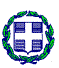 